П О С Т А Н О В Л Е Н И ЕВ связи с кадровыми изменениями в Городской Думе Петропавловск-Камчатского городского округа и Администрации Петропавловск-Камчатского городского округа,ПОСТАНОВЛЯЮ:Внести изменения в состав Комиссии по исчислению стажа муниципальной службы и зачета в него периодов трудовой деятельности в организациях, изложив приложение 2 к Постановлению Главы Петропавловск-Камчатского городского округа от 28.04.2012 № 49                    «О Комиссии по исчислению стажа муниципальной службы и зачета в него периодов трудовой деятельности в организациях» в новой редакции согласно приложению к настоящему постановлению.Настоящее постановление вступает в силу после дня его официального опубликования.Приложение к постановлению Главы  Петропавловск-Камчатского городского округаот 17 декабря 2014 г. № 168«Приложение 2к постановлению Главы  Петропавловск-Камчатского городского округаот 28 апреля 2012 г. № 49СОСТАВ КОМИССИИ по исчислению стажа муниципальной службы и зачета в него периодов трудовой деятельности в организациях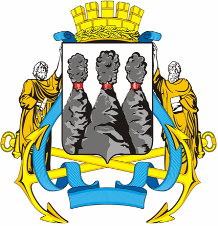 ГЛАВАПЕТРОПАВЛОВСК-КАМЧАТСКОГОГОРОДСКОГО ОКРУГА17 декабря 2014 № 168О внесении изменений в Приложении 2 к Постановлению Главы Петропавловск-Камчатского городского округа от 28.04.2012 
№ 49 «О составе Комиссии по исчислению стажа муниципальной службы и зачета в него периодов трудовой деятельности в организациях»ГлаваПетропавловск-Камчатскогогородского округа          К.Г. СлыщенкоПредседатель Комиссии:Председатель Комиссии:БрызгинКонстантин Викторович– заместитель Главы администрации Петропавловск-Камчатского городского округа-руководитель Аппарата администрации Петропавловск-Камчатского городского округа.Заместители председателя Комиссии:Заместители председателя Комиссии:СмирновСергей Иванович– заместитель председателя Городской Думы Петропавловск-Камчатского городского округа, председатель Комитета по социальной политике;ПобералисВалерия Юрьевна– начальник отдела муниципальной службы, кадров и наград Аппарата администрации Петропавловск-Камчатского городского округа.Секретарь Комиссии:Секретарь Комиссии:БорискинСергей Евгеньевич– заместитель начальника отдела муниципальной службы, кадров и наград Аппарата администрации Петропавловск-Камчатского городского округа.Члены комиссии:Члены комиссии:КараяЕлена Александровна– инспектор Контрольно-счетной палаты Петропавловск-Камчатского городского округа;Катрук Татьяна Олеговна– заместитель руководителя аппарата Городской Думы Петропавловск-Камчатского городского округа-начальник юридического отдела;МатросоваЕкатерина Валерьевна– советник организационного отдела аппарата Городской Думы Петропавловск-Камчатского городского округа;НиколаеваЮлия Анатольевна– заместитель руководителя аппарата Городской Думы Петропавловск-Камчатского городского округа-начальник организационного отдела;Новиков Андрей Александрович– председатель Контрольно-счетной палаты Петропавловск-Камчатского городского округа; РекуноваОксана Викторовна– аудитор Контрольно-счетной палаты Петропавловск-Камчатского городского округа.».